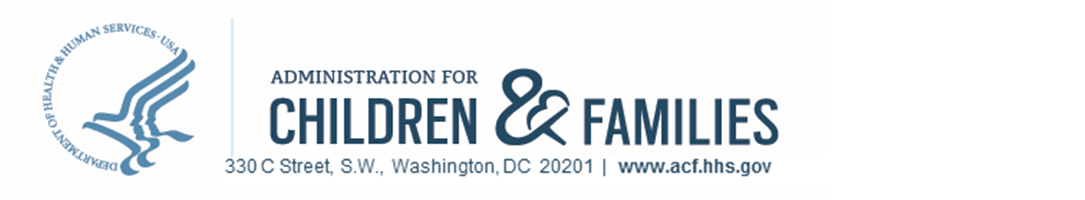 TO: 	Josh Brammer, ACF Desk Officer Office of Information and Regulatory Affairs Office of Management and BudgetFROM: 	Amy Madigan, Program OfficerOffice of Planning, Research, and EvaluationAdministration for Children and FamiliesDATE: 		October 21, 2019SUBJECT:	Non-substantive change for the Early Head Start Family and Child Experiences Survey (Baby FACES 2020) OMB control number 0970-0354While programming the recently approved instruments for the Early Head Start Family and Child Experiences Survey (Baby FACES 2020) (OMB #0970-0354), we identified several small issues that may cause confusion. We would like to correct these issues prior to fielding the spring 2020 data collection. These changes are minor and do not impact burden estimates. The following table shows the original items and the changes side by side, with the differences highlighted in yellow. A third column provides the rationale for each change. The updated instruments include the following: Teacher Child ReportParent Survey  Baby FACES 2020 – Requested changes to OMB approved instrumentsItem approved in OMB packageRequested change (highlighted in yellow)RationaleFrom the Teacher Child ReportFrom the Teacher Child ReportFrom the Teacher Child ReportA1.      Are you currently the Early Head Start teacher for this child?            1        Yes             2        Not currently, but I was this child’s teacher within the past 2 months            0        NoPROGRAMMER: IF A1=1, 2, OR MISSINGA1b.    Are you this child’s “primary” teacher? That is, do you have primary responsibility for this child’s care and instruction during the day?            1        Yes             2        No, someone else in the classroom serves as the child’s primary teacher            3        No, children are not assigned a primary teacherA1.      Are you currently the Early Head Start teacher for this child?            1        Yes             2        Not currently, but I was this child’s teacher within the past 2 months            0        NoPROGRAMMER: IF A1=1, 2, OR MISSINGPROGRAMMER: IF A1=1 OR MISSING, FILL “Are” and “do” and “serves”. IF A1=2, FILL “Were” and “did” and “served”. Source: New ItemA1b.    (Are/Were) you this child’s “primary” teacher? That is, (do/did) you have primary responsibility for this child’s care and instruction during the day?            1        Yes            2        No, someone else in the classroom (serves/served) as the child’s primary teacher            3        No, children are not assigned a primary teacherThis change is needed to eliminate a possible source of error/confusion in the response to A1b, based on the response to item A1. For example, a respondent who answers ‘no currently’ (2) to A1 would come to A1b and likely (correctly) report that they are not the primary teacher (because they are not anymore) when they may have been 2 months ago.  From the Parent SurveyFrom the Parent SurveyFrom the Parent SurveyA10d.  When your schedule changes, how far in advance do you usually know what days and hours you will be working? Do you find out… (READ) One week or less ahead of timeBetween one and two weeks ahead of timeBetween three to four weeks ahead of time, or Four weeks of more ahead of time? DON’T KNOWREFUSED  A10d.  When your schedule changes, how far in advance do you usually know what days and hours you will be working? Do you find out… (READ) One week or less ahead of timeBetween one and two weeks ahead of timeBetween three to four weeks ahead of time, or Four weeks or more ahead of time? DON’T KNOWREFUSED  This change corrects a typo in the response options for this item. I8. Below is a list of ways you may have felt or behaved. Please mark how often you have felt this way in the past week or so.I8. Next, I am going to read a list of ways you may have felt or behaved. Please tell me how often you have felt this way in the past week or so. [FILL ITEM a–t]. Would you say: less than 1 day, 1 to 2 days, 3 to 4 days, 5 to 7 days in the past week, or nearly every day for 2 weeks?In the version of the parent survey submitted to OMB, we inadvertently used the self-administered introduction text for the CESD. We are requesting this change to provide appropriate introduction for the interviewer-administered version. I8_info1. PROGRAMMER: IF ITEM I8N OR I8O IS GT 0, DISPLAY AFTER ADMINISTRATION OF I8T Based on some of your responses, it sounds like you may be having a hard time. I’m sorry. At the end of the interview, I can give you a number to call if you feel you need some support.In the Baby FACES 2018 parent survey, we included this statement at the end of the CESD. It was inadvertently left off the parent survey in the version submitted to OMB for Baby FACES 2020. We would like to add this language. I8_info2. PROGRAMMER: JUST PRIOR TO “THANKS,” DISPLAY IF ITEM I8N OR I8O IS GT 0I mentioned earlier that there is a toll-free helpline that I can give you. This national Lifeline offers free and confidential support for people in distress, and is available 24 hours a day. Please let me know when you are ready to write it down. PAUSE. The number is 1-800-273-8255. In the Baby FACES 2018 parent survey, we included this statement at the end of the instrument, corresponding to the language included at the end of the CESD. It was inadvertently left off the parent survey in the version submitted to OMB for Baby FACES 2020. We would like to add this language.From the Parent SurveyFrom the Parent SurveyFrom the Parent SurveyB7. Is [CHILD] of Hispanic, Latino/a, or Spanish origin?B7. Is [CHILD] of Hispanic, Latino/a, or Spanish origin? You may choose one or more. To align better with OMB guidance. B8. What is [CHILD]’s race? You may say yes to one or more. Is it…B8. What is [CHILD]’s race? You may choose one or more. Is it…To align better with OMB guidance. C6. Is (he/she/this person) of Hispanic, Latino/a, or Spanish origin?C6. Is (he/she/this person) of Hispanic, Latino/a, or Spanish origin? You may choose one or more. To align better with OMB guidance. C7. What is (his/her/this person’s) race? You may say yes to one or more. Is it…C7. What is (his/her/this person’s) race? You may choose one or more. Is it…To align better with OMB guidance. 